Objednávka č. 2052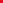 Odběratel:	Gočárova galerie		Dodavatel:	Ing. Petr VlášekZámek 3					Karla Poura 311530 02 Pardubice				533 75 Dolní Ředice		IČ: 00085278					IČ: 74836994Objednávka ze dne: 20. 10. 2023Závazně u Vás objednáváme administraci veřejné zakázky „24 hodinová ostraha budovy Gočárovy galerie v areálu Winternitzových automatických mlýnů“.Cena celkem    									                      60 000 Kčrazítko a podpis dodavatele						razítko a podpis odběratele